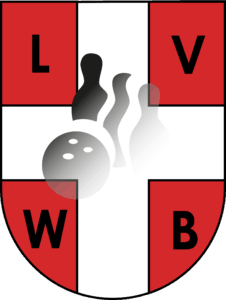  Landesverband Wien Bowling - Spielbericht Landesverband Wien Bowling - Spielbericht Landesverband Wien Bowling - Spielbericht Landesverband Wien Bowling - Spielbericht Landesverband Wien Bowling - SpielberichtCenter: Center: Center: Center: Datum:      Datum:      Datum:      Bewerb(e):      Bewerb(e):      Bewerb(e):      Bewerb(e):      Runde(n):      Runde(n):      Runde(n):      Spielbericht, allgemein Vorkommnisse und Ballkontrolle:Retourgeldbestätigung / Bahnen- bzw. Ligaeinteilung / Rekorde etc. Keine Vorkommnisse Spieler      , PassNr.      , spielte im Spiel       ein perfektes Spiel (300).         Der Ball      , Ball Nr.      , wurde geprüft und für legitim befunden.Diverse Ereignisse hier eintragen:      Spielbericht, allgemein Vorkommnisse und Ballkontrolle:Retourgeldbestätigung / Bahnen- bzw. Ligaeinteilung / Rekorde etc. Keine Vorkommnisse Spieler      , PassNr.      , spielte im Spiel       ein perfektes Spiel (300).         Der Ball      , Ball Nr.      , wurde geprüft und für legitim befunden.Diverse Ereignisse hier eintragen:      Spielbericht, allgemein Vorkommnisse und Ballkontrolle:Retourgeldbestätigung / Bahnen- bzw. Ligaeinteilung / Rekorde etc. Keine Vorkommnisse Spieler      , PassNr.      , spielte im Spiel       ein perfektes Spiel (300).         Der Ball      , Ball Nr.      , wurde geprüft und für legitim befunden.Diverse Ereignisse hier eintragen:      Spielbericht, allgemein Vorkommnisse und Ballkontrolle:Retourgeldbestätigung / Bahnen- bzw. Ligaeinteilung / Rekorde etc. Keine Vorkommnisse Spieler      , PassNr.      , spielte im Spiel       ein perfektes Spiel (300).         Der Ball      , Ball Nr.      , wurde geprüft und für legitim befunden.Diverse Ereignisse hier eintragen:      Spielbericht, allgemein Vorkommnisse und Ballkontrolle:Retourgeldbestätigung / Bahnen- bzw. Ligaeinteilung / Rekorde etc. Keine Vorkommnisse Spieler      , PassNr.      , spielte im Spiel       ein perfektes Spiel (300).         Der Ball      , Ball Nr.      , wurde geprüft und für legitim befunden.Diverse Ereignisse hier eintragen:      Spielbericht, allgemein Vorkommnisse und Ballkontrolle:Retourgeldbestätigung / Bahnen- bzw. Ligaeinteilung / Rekorde etc. Keine Vorkommnisse Spieler      , PassNr.      , spielte im Spiel       ein perfektes Spiel (300).         Der Ball      , Ball Nr.      , wurde geprüft und für legitim befunden.Diverse Ereignisse hier eintragen:      Spielbericht, allgemein Vorkommnisse und Ballkontrolle:Retourgeldbestätigung / Bahnen- bzw. Ligaeinteilung / Rekorde etc. Keine Vorkommnisse Spieler      , PassNr.      , spielte im Spiel       ein perfektes Spiel (300).         Der Ball      , Ball Nr.      , wurde geprüft und für legitim befunden.Diverse Ereignisse hier eintragen:      Technische Beanstandung: Foullinie/Bahnenstop/Computeranzeige etc. Keine Vorkommnisse Foullinie nicht eingeschaltet, warum?       Bahn  wechselt auf Bahn , Begründung       Bahn  wechselt auf Bahn , Begründung       Auf Bahn  mehrmaliger Kugelrücklauf/Stop´s (>5) Auf Bahn  mehrmaliger Kugelrücklauf/Stop´s (>5)Diverse Ereignisse hier eintragen:      Technische Beanstandung: Foullinie/Bahnenstop/Computeranzeige etc. Keine Vorkommnisse Foullinie nicht eingeschaltet, warum?       Bahn  wechselt auf Bahn , Begründung       Bahn  wechselt auf Bahn , Begründung       Auf Bahn  mehrmaliger Kugelrücklauf/Stop´s (>5) Auf Bahn  mehrmaliger Kugelrücklauf/Stop´s (>5)Diverse Ereignisse hier eintragen:      Technische Beanstandung: Foullinie/Bahnenstop/Computeranzeige etc. Keine Vorkommnisse Foullinie nicht eingeschaltet, warum?       Bahn  wechselt auf Bahn , Begründung       Bahn  wechselt auf Bahn , Begründung       Auf Bahn  mehrmaliger Kugelrücklauf/Stop´s (>5) Auf Bahn  mehrmaliger Kugelrücklauf/Stop´s (>5)Diverse Ereignisse hier eintragen:      Technische Beanstandung: Foullinie/Bahnenstop/Computeranzeige etc. Keine Vorkommnisse Foullinie nicht eingeschaltet, warum?       Bahn  wechselt auf Bahn , Begründung       Bahn  wechselt auf Bahn , Begründung       Auf Bahn  mehrmaliger Kugelrücklauf/Stop´s (>5) Auf Bahn  mehrmaliger Kugelrücklauf/Stop´s (>5)Diverse Ereignisse hier eintragen:      Technische Beanstandung: Foullinie/Bahnenstop/Computeranzeige etc. Keine Vorkommnisse Foullinie nicht eingeschaltet, warum?       Bahn  wechselt auf Bahn , Begründung       Bahn  wechselt auf Bahn , Begründung       Auf Bahn  mehrmaliger Kugelrücklauf/Stop´s (>5) Auf Bahn  mehrmaliger Kugelrücklauf/Stop´s (>5)Diverse Ereignisse hier eintragen:      Technische Beanstandung: Foullinie/Bahnenstop/Computeranzeige etc. Keine Vorkommnisse Foullinie nicht eingeschaltet, warum?       Bahn  wechselt auf Bahn , Begründung       Bahn  wechselt auf Bahn , Begründung       Auf Bahn  mehrmaliger Kugelrücklauf/Stop´s (>5) Auf Bahn  mehrmaliger Kugelrücklauf/Stop´s (>5)Diverse Ereignisse hier eintragen:      Technische Beanstandung: Foullinie/Bahnenstop/Computeranzeige etc. Keine Vorkommnisse Foullinie nicht eingeschaltet, warum?       Bahn  wechselt auf Bahn , Begründung       Bahn  wechselt auf Bahn , Begründung       Auf Bahn  mehrmaliger Kugelrücklauf/Stop´s (>5) Auf Bahn  mehrmaliger Kugelrücklauf/Stop´s (>5)Diverse Ereignisse hier eintragen:      DienstzeitenDienstzeitenDienstzeitenDienstzeitenDienstzeitenDienstzeitenDienstzeitenDienstzeitenBlt.:vonvonbisUnterschrift (en)Unterschrift (en)SR 1:   :      :      :   SR 2:   :      :      :   SR 3:   :      :      :   Eingang am:      StrafsenatBearbeitet am:      Eingang am:      StrafsenatBearbeitet am:      Eingang am:      StrafsenatBearbeitet am:      Eingang am:      StrafsenatBearbeitet am:      Eingang am:      StrafsenatBearbeitet am:      Eingang am:      StrafsenatBearbeitet am:      Eingang am:      StrafsenatBearbeitet am:      Eingang am:      StrafsenatBearbeitet am:      Stellungnahme des Strafreferates:      Straferkenntnis:      Der Strafreferent:…………………………………..Stellungnahme des Strafreferates:      Straferkenntnis:      Der Strafreferent:…………………………………..Stellungnahme des Strafreferates:      Straferkenntnis:      Der Strafreferent:…………………………………..Stellungnahme des Strafreferates:      Straferkenntnis:      Der Strafreferent:…………………………………..Stellungnahme des Strafreferates:      Straferkenntnis:      Der Strafreferent:…………………………………..Stellungnahme des Strafreferates:      Straferkenntnis:      Der Strafreferent:…………………………………..Stellungnahme des Strafreferates:      Straferkenntnis:      Der Strafreferent:…………………………………..Stellungnahme des Strafreferates:      Straferkenntnis:      Der Strafreferent:…………………………………..